YANDELORA SCHOOL PARENT SUPPORT GROUP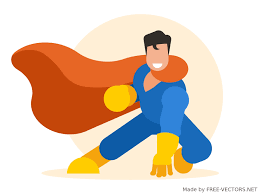 NEXT MEETING: Monday 25th July 2022 (Term 3, Week 2)1:30pm – 2:30pmLOCATION: Yandelora School HallTOPIC: Disability as a SuperpowerReflecting on my child’s strengthsUnderstanding the impact of languageSharing successes together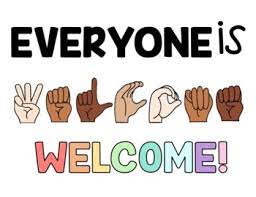 All parents, carers and members of our school community are invited to join the Yandelora School Parent Support Group.The group will regularly meet every fortnight on the even weeks of the school term. The purpose of the group is to share ideas, support each other and provide opportunities for learning. We look forward to seeing you there!